Exhibitions by sectorsExhibitionDatesExhibition topic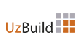 02 - 04
March 201617th International Exhibition “Construction and Interiors – UzBuild 2016” 
www.uzbuild.uz 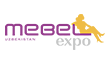 02 - 04
March 201613th International Exhibition “Furniture & Production Technologies – MebelExpo Uzbekistan 2016” 
www.mebelexpo.uz 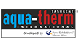 02 - 04
March 20165th International Exhibition “Heating, Ventilation, Air-conditioning, Water Supply, Sanitary, Environmental Technology, Swimming Pool and Renewable Energies - Aqua-Therm Tashkent 2016” 
www.aquatherm-tashkent.uz 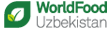 16 - 18
March 201616th International Exhibition “Food Industry – WorldFood Uzbekistan 2016” 
www.worldfood.uz 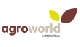 16 - 18
March 201611th International Exhibition “Agriculture – AgroWorld Uzbekistan 2016” 
www.agroworld.uz 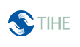 19 - 21
April 201621th Tashkent International Healthcare Exhibition – TIHE 2016 
www.tihe.uz 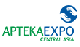 19 - 21
April 201611-я Central Asian International Exhibition "Pharmaceutical Industry - AptekaExpo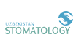 19 - 21
April 201612-я International exhibition "Dentistry - Stomatology Uzbekistan 2016» 
www.tihe.uz 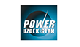 18 - 20
May 201611th International Specialised Exhibition "Energy, Energy saving, Electro-technical & Power equipment, Modern technologies in electric energy - Power Uzbekistan 2016" 
www.power-uzbekistan.uz 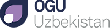 18 - 20
May 201620th International Exhibition “Oil & Gas Uzbekistan – OGU 2016» 
www.oilgas.uz 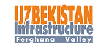 01 - 03
June 2016International Exhibition "Uzbekistan Infrastructure - Ferghana Valley 2016" 
www.infrastructure.uz 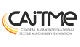 07 - 09
September 201610th Anniversary Central Asian International Textile Machinery Exhibition CAITME 2016 
www.caitme.uz 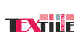 07 - 09
September 201613th Central Asian International Exhibition for Textile Industry - “Textile Expo Uzbekistan 2016” 
www.textileexpo.uz 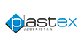 14 - 16
September 20167th International Specialised International Exhibition “Plastic Industry – Plastex Uzbekistan 2016” 
www.plastex.uz 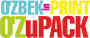 14 - 16
September 2016International Exhibition - O’ZBEKinPRINT –O’ZuPACK equipment and technologies for packaging and packaging production. 
www.uzprint.uz 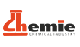 14 - 16
September 201610th International Specialised International Exhibition “Chemical Industry – Chemie Uzbekistan 2016” 
www.chemie.uz 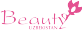 06 - 08
October 2016The Uzbek International Exhibition “Beauty Uzbekistan 2016” 
www.beautypro.uz 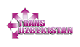 16 - 18
November 201611th International Exhibition “Transport and Logistics – TransUzbekistan 2016” 
www.trans.uz 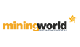 16 - 18
November 201611th International Exhibition – “Mining and Processing of Metals & Minerals - MiningWorld Uzbekistan 2016” 
www.mining.uz 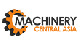 16 - 18
November 20169th Central Asian International Exhibition “Metallurgy. Machinery. Engineering and Manufacturing Automation – Machinery Central Asia 2016” 
www.mca.uz 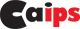 20 - 22
October 20179th Central Asian International Exhibition “Protection, Security and Fire Safety – CAIPS” 
www.caips.uz 